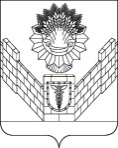 СОВЕТТБИЛИССКОГО СЕЛЬСКОГО ПОСЕЛЕНИЯТБИЛИССКОГО РАЙОНАРЕШЕНИЕот 25 января 2019 года                                                                       № 435ст-ца ТбилисскаяОб утверждении Положенияоб оплате труда  муниципальных служащих администрации Тбилисского сельского поселения Тбилисского района	В соответствии с Трудовым кодексом Российской Федерации, Федеральным законом «О муниципальной службе в Российской Федерации»,  Законом Краснодарского края  «О муниципальной службе в Краснодарском крае», Законом Краснодарского края «О реестре муниципальных должностей и реестре должностей муниципальной службы в Краснодарском крае», Законом Краснодарского края «О порядке исчисления стажа муниципальной службы в Краснодарском крае», на основании постановления главы администрации (губернатора) Краснодарского края от 7 ноября 2018 года № 716 «О внесении изменений в некоторые нормативные правовые акты главы администрации (губернатора) Краснодарского края и об утверждении нормативов формирования расходов на оплату труда депутатов, выборных должностных лиц местного самоуправления, осуществляющих свои полномочия на постоянной основе, муниципальных служащих и содержание органов местного самоуправления муниципальных образований Краснодарского края», руководствуясь статьей 15 Решения Совета Тбилисского сельского поселения Тбилисского района от 27 декабря 2018 года № 430 «О бюджете Тбилисского сельского поселения Тбилисского района на 2019 год», статьей 26 устава Тбилисского сельского поселения Тбилисского района, Совет Тбилисского сельского поселения Тбилисского района р е ш и л:1. Утвердить Положение об оплате труда  муниципальных служащих администрации Тбилисского сельского поселения Тбилисского района (прилагается).2. Признать утратившими силу решения Совета Тбилисского сельского поселения Тбилисского района от 2 сентября 2009 года № 699 «Об утверждении Положения о размере должностных окладов, окладов за классный чин муниципальных служащих администрации Тбилисского сельского поселения Тбилисского района, иных дополнительных выплат и порядка их осуществления», от 30 октября 2012 года № 748 «О внесении изменений в решение Совета Тбилисского сельского поселения Тбилисского района от 02 сентября 2009 года № 699 «Об утверждении Положения о размере должностных окладов, окладов за классный чин муниципальных служащих администрации Тбилисского сельского поселения Тбилисского района, иных дополнительных выплат и порядка их осуществления», от 29 октября 2013 года № 1083 «О внесении изменений в решение Совета Тбилисского сельского поселения Тбилисского района от 02 сентября 2009 года № 699 «Об утверждении Положения о размере должностных окладов, окладов за классный чин муниципальных служащих администрации Тбилисского сельского поселения Тбилисского района, иных дополнительных выплат и порядка их осуществления», от 3 октября 2014 года № 9 «О внесении изменений в решение Совета Тбилисского сельского поселения Тбилисского района от 02 сентября 2009 года № 699 «Об утверждении Положения о размере должностных окладов, окладов за классный чин муниципальных служащих администрации Тбилисского сельского поселения Тбилисского района, иных дополнительных выплат и порядка их осуществления», от 16 января 2018 года № 319 «О внесении изменений в решение Совета Тбилисского сельского поселения Тбилисского района от 02 сентября 2009 года № 699 «Об утверждении Положения о размере должностных окладов, окладов за классный чин муниципальных служащих администрации Тбилисского сельского поселения Тбилисского района, иных дополнительных выплат и порядка их осуществления».3. Отделу делопроизводства и организационно-кадровой работы администрации Тбилисского сельского поселения Тбилисского района (Воронкин) разместить настоящее решение на официальном сайте администрации Тбилисского сельского поселения Тбилисского района в информационно-телекоммуникационной сети «Интернет», а также обеспечить опубликование в сетевом издании «Информационный портал Тбилисского района».4. Контроль за выполнением настоящего решения возложить на постоянную комиссию Совета Тбилисского сельского поселения  Тбилисского района по экономике, бюджету, финансам, налогам и сборам (Скубачев).5. Решение вступает в силу со дня его подписания и распространяет свое действие на правоотношения, возникшие с 1 января 2019 года.Председатель СоветаТбилисского сельского поселенияТбилисского района							    В.В. СоломахинГлава Тбилисского сельскогопоселения Тбилисского района				             А.Н. Стойкин									ПРИЛОЖЕНИЕ									УТВЕРЖДЕНО							                  решением Совета Тбилисского   сельского  поселения							                   Тбилисского района  								 от 25 января 2019 года № 435                                                                            ПОЛОЖЕНИЕоб оплате труда  муниципальных служащихадминистрации Тбилисского сельского поселения Тбилисского районаНастоящее Положение разработано в соответствии с Трудовым кодексом Российской Федерации, Федеральным законом «О муниципальной службе в Российской Федерации»,  Законом Краснодарского края  «О муниципальной службе в Краснодарском крае», Законом Краснодарского края «О реестре муниципальных должностей и реестре должностей муниципальной службы в Краснодарском крае, Законом Краснодарского края «О порядке исчисления стажа муниципальной службы в Краснодарском крае», Постановлением главы администрации (губернатора) от 29 июля 2008 года № 724 "О нормативах формирования расходов на оплату труда депутатов, выборных должностных лиц местного самоуправления, осуществляющих свои полномочия на постоянной основе, муниципальных служащих и содержание органов местного самоуправления муниципальных образований Краснодарского края", уставом Тбилисского сельского поселения Тбилисского района.1. 	Оплата труда муниципальных служащих1.1. Оплата труда муниципальных служащих производится в виде денежного содержания, которое состоит из должностного оклада муниципального служащего в соответствии с замещаемой им должностью муниципальной службы (далее – должностной оклад), а также следующих  дополнительных выплат:                                                                                                        оклад за классный чин;ежемесячная надбавка к должностному окладу за выслугу лет на муниципальной службе;ежемесячная надбавка к должностному окладу за особые условия муниципальной службы;        ежемесячное денежное поощрение;премия за выполнение особо важных и сложных заданий и за безупречное исполнение  служебных обязанностей;ежемесячная надбавка за работу со сведениями, составляющими государственную тайну;единовременная выплата и материальная помощь при предоставлении ежегодного  оплачиваемого отпуска;          единовременная премия за счет экономии фонда оплаты труда.   1.2. Денежное содержание муниципальным служащим выплачивается за счет средств бюджета Тбилисского сельского поселения Тбилисского района, в пределах установленного фонда оплаты труда муниципальных служащих.1.3. Вопросы денежного содержания муниципальных служащих разрешаются правовыми актами представителя нанимателя -  главы Тбилисского сельского поселения Тбилисского района в отношении муниципальных служащих администрации Тбилисского сельского поселения Тбилисского района.2. Размеры должностных окладовмуниципальных служащих2.1. Размеры должностных окладов муниципальных служащих устанавливаются в соответствии с Законом Краснодарского края «О муниципальной службе в Краснодарском крае». Размер должностных окладов и окладов за классный чин муниципальных служащих не может превышать размер должностных окладов и окладов за классный чин государственных гражданских служащих Краснодарского края в соответствии с соотношением должностей, установленным вышеуказанным законом.   2.2. Размер должностного оклада конкретному муниципальному служащему устанавливается в зависимости от замещаемой им должности муниципальной службы и указывается в заключаемом с ним трудовом договоре. Наименование должности муниципальной службы	Размер должностного оклада (руб.)Заместитель главы поселения 	7065,0Начальник отдела	6719,0Заместитель начальника отдела	6304,03. Ежемесячный оклад за классный чин 	3.1. Месячный оклад за классный чин муниципальной службы муниципальным служащим устанавливается в соответствии с присвоенным классным чином муниципальной службы правовым актом представителя нанимателя (работодателя). 	3.2. Ежемесячная выплата оклада за классный чин муниципальной службы производится со дня присвоения муниципальному служащему классного чина.3.3. Оклад за классный чин муниципальной службы учитывается во всех случаях исчисления среднего заработка.3.4. Средства для выплаты (в расчете на год) оклада за классный чин муниципального служащего при формировании фонда оплаты труда муниципальным служащим предусматриваются в размере четырех должностных окладов.Классный чин	Размер месячного оклада за классный чин(рублей)Советник муниципальной службы 3 класса	950Советник муниципальной службы 2 класса	1050Советник муниципальной службы 1 класса	1150Муниципальный советник 3 класса	1300Муниципальный советник 2 класса	1400Муниципальный советник 1 класса	15004. Размер и порядок выплаты ежемесячногооклада за выслугу лет 	4.1. Выплата муниципальным служащим ежемесячного оклада за выслугу лет на муниципальной службе производится дифференцированно, в зависимости от стажа (общей продолжительности) муниципальной службы, в размерах:- при стаже муниципальной службы от 1 года до 5 лет – 10 процентов;- при стаже муниципальной службы от 5 лет до 10 лет – 15 процентов;- при стаже муниципальной службы от 10 лет до 15 лет – 20 процентов;- при стаже муниципальной службы свыше 15 лет – 30 процентов.4.2. Стаж муниципальной службы, дающий право на получение ежемесячного оклада за выслугу лет, исчисляется в соответствии с законом Краснодарского края  «О порядке исчисления стажа муниципальной службы в Краснодарском крае».4.3. Стаж муниципальной службы, дающий право на получение ежемесячного оклада за выслугу лет, устанавливается по представлению уполномоченного должностного лица Администрации либо по заявлению муниципального служащего Комиссией по установлению стажа работы, дающего право на получение ежемесячной надбавки за выслугу лет (далее – Комиссия по установлению стажа), состав которой утверждается главой   Тбилисского сельского поселения Тбилисского района. Решение Комиссии по установлению стажа оформляется протоколом и передается представителю нанимателя. 4.4. Ежемесячный оклад за выслугу лет устанавливается муниципальному служащему распоряжением Администрации с момента возникновения права на получение или изменение размера этого оклада, выплачивается одновременно с выплатой денежного содержания за соответствующий месяц и учитывается во всех случаях расчета среднего заработка.	4.5. Средства для выплаты (в расчете на год) ежемесячного оклада за выслугу лет на муниципальной службе при формировании фонда оплаты труда муниципальных служащих предусматриваются в размере трех должностных окладов на каждого муниципального служащего.5.	Размер и порядок установления и выплаты надбавкик должностному окладу    за  особые условиямуниципальной службы5.1. Надбавка к должностному окладу за особые условия муниципальной службы устанавливаются в размере:по ведущим  должностям муниципальной службы - от 90 до 120 процентов должностного оклада;по главным должностям муниципальной службы – от 120 до 150 процентов должностного оклада.5.2. Надбавка к должностному окладу за особые условия муниципальной службы устанавливается муниципальному служащему с учетом следующих показателей:сложности работы – выполнение заданий особой важности и сложности;напряженности работы – большой объем работы, необходимость выполнения работы в короткие сроки, оперативность принятия решений;специального режима работы – исполнение должностных обязанностей за пределами нормальной продолжительности рабочего времени, исполнение должностных обязанностей временно отсутствующих муниципальных служащих;наличия высоких достижений в работе – квалифицированное и компетентное выполнение заданий, качественное и своевременное исполнение должностных обязанностей, принятие самостоятельных и правильных решений при исполнении должностных обязанностей;участия в нормотворчестве (в случае, если в основные должностные обязанности муниципального служащего, имеющего высшее юридическое образование, входит проведение правовой экспертизы проектов правовых актов, подготовка и редактирование проектов правовых актов и их визирование в качестве юриста или исполнителя);участия в работе комиссий и рабочих групп, образованных в органах городского самоуправления и в городском поселении;участия в реализации отдельных государственных полномочий, переданных муниципальному образованию.5.3. Установленный муниципальному служащему размер надбавки к должностному окладу за особые условия муниципальной службы может быть уменьшен в случае снижения либо отсутствия одного из показателей, указанных в части 5.2 настоящей статьи.5.4. Размер надбавки к должностному окладу за особые условия муниципальной службы снижается до минимального в случаях:а)	истечения срока, на который она была установлена в размере, превышающем минимальный;б)	отсутствия всех показателей, указанных в части 5.2 настоящей статьи;в)	привлечения муниципального служащего к дисциплинарной ответственности.6. Порядок установления и выплаты надбавкик должностному  окладу за особые условиямуниципальной службыНадбавка к должностному окладу за особые условия муниципальной службы устанавливается муниципальному служащему на определенный период (как правило, на календарный год) на основании  решения  главы   сельского  поселения, и в том же порядке в течение этого периода может изменяться, выплачивается одновременно с выплатой денежного содержания за соответствующий месяц и учитывается во всех случаях расчета среднего заработка.7. Денежное поощрение к должностному окладу7.1. Денежное поощрение к должностному окладу муниципальным служащим устанавливается в размере: Наименование должности	Размер ежемесячного денежного поощрения (количество должностных окладов)Заместитель главы	6,5Начальник отдела	5,9Заместитель начальника отдела	4,97.2. Денежное поощрение к должностному окладу устанавливается муниципальному служащему на календарный год, выплачивается одновременно с выплатой денежного содержания за соответствующий месяц и учитывается во всех случаях расчета среднего заработка.8. Ежемесячная процентная надбавка к должностномуокладу за работу со сведениями, составляющимигосударственную тайну8.1 Ежемесячная процентная надбавка к должностному окладу за работу со сведениями, составляющими государственную тайну, устанавливается муниципальным служащим, допущенным на постоянной основе к работе со сведениями, составляющими государственную тайну, в процентном отношении к должностному окладу и выплачивается в размерах в зависимости от степени  секретности сведений, к которым муниципальные служащие имеют документально подтвержденный доступ на законных основаниях.8.2 Ежемесячная процентная надбавка к должностному окладу за работу со сведениями, составляющими государственную тайну, муниципальным служащим устанавливается на календарный год и выплачивается ежемесячно в соответствии с Законом Российской Федерации от 21.07.1993 № 5485-1 «О государственной тайне», постановлением Правительства Российской Федерации от 18.09.2006 № 573 «О предоставлении социальных гарантий гражданам, допущенным к государственной тайне на постоянной основе, и сотрудникам структурных подразделений по защите государственной тайны», постановлением Министерства труда Российской Федерации от 23.12.1994 № 84 «Об утверждении  разъяснения «О порядке выплаты процентных надбавок должностным лицам и гражданам, допущенным к государственной тайне». 8.3   Размер  ежемесячной процентной надбавки к должностному окладу муниципальному служащему за работу со сведениями, составляющими государственную тайну,   устанавливается распоряжением Администрации.8.4  Размер ежемесячной процентной надбавки к должностному окладу за работу со сведениями, составляющими государственную тайну, является обязательным условием для включения в трудовой договор.9. Премирование муниципальных служащих9.1. Премирование муниципальных служащих производится за выполнение особо важных и сложных заданий, с учетом выполнения показателей эффективности деятельности муниципальных служащих, предусмотренных в трудовом договоре и должностной инструкции.9.2. Премирование осуществляется по итогам работы муниципальных служащих за конкретный период (месяц, квартал, полугодие, год).9.3. Максимальный размер премии в пределах фонда оплаты труда не ограничивается.9.4. Основаниями для понижения размера премии (отказа в премировании) муниципальному служащему являются: - ненадлежащее исполнение должностных обязанностей, предусмотренных должностной инструкцией и трудовым договором;- некачественная подготовка документов, наличие серьезных замечаний при подготовке документов, материалов, несоблюдение установленных вышестоящим в порядке подчиненности руководителем сроков предоставления оперативных, информационных и отчетных данных;- нарушение сроков или ненадлежащее исполнение служебных документов внешнего, особого и внутреннего контроля, порядка работы со служебной информацией и документацией;- нарушение режима работы Администрации, в том числе опоздание на работу без уважительных причин, самовольный уход с работы, нарушение режима секретности, порядка хранения документации содержащей государственную и иную охраняемую законом тайну, нарушение правил охраны труда, пожарной безопасности, нарушение финансовой дисциплины, несвоевременное, некачественное представление статистической и бухгалтерской отчетности, несоблюдение целевого использования бюджетных средств.          9.5. Премия выплачивается муниципальному служащему по результатам работы за отчетный период (месяц, квартал, год) на основании решения главы поселения и учитывается во всех случаях расчета среднего заработка.           9.6. Премия начисляется за отчетный период на денежное содержание (должностной оклад, оклад за классный чин) за фактически отработанное время.          9.7. Премия не выплачивается за периоды временной нетрудоспособности, нахождения в очередном отпуске, учебном отпуске, отпуске по беременности и родам, отпуске по уходу за ребенком, отпуске без сохранения заработной платы.          9.8. Средства для выплаты премии (в расчете на год) предусматриваются при формировании фонда оплаты труда муниципальных служащих в размере двух окладов денежного содержания на каждого муниципального служащего.10. Единовременная выплатапри предоставлении ежегодного оплачиваемого отпускаи материальная помощь10.1. При предоставлении ежегодного оплачиваемого отпуска муниципальному служащему производится единовременная выплата в размере двух должностных окладов.         10.2. Единовременная выплата при предоставлении ежегодного оплачиваемого отпуска производится до ухода муниципального служащего в ежегодный оплачиваемый отпуск.          10.3. Муниципальным служащим, вступившим в трудовые отношения в течение календарного года, единовременная выплата при предоставлении ежегодного оплачиваемого отпуска производится пропорционально количеству отработанного времени с момента вступления в трудовые отношения до конца календарного года в текущем календарном году.          10.4. Муниципальным служащим, уволенным в течение календарного года (не отработавшим полного календарного года) и не использовавшим ежегодный оплачиваемый отпуск, единовременная выплата при предоставлении ежегодного оплачиваемого отпуска производится пропорционально числу полных отработанных календарных месяцев в данном рабочем году.10.5. При не использовании ежегодного отпуска в текущем календарном году материальная помощь выплачивается в четвертом квартале текущего года.10.6. Материальная помощь при предоставлении ежегодного оплачиваемого отпуска выплачивается муниципальному служащему один раз в год по его заявлению в размере одного оклада денежного содержания.В случае предоставления муниципальным служащим ежегодного оплачиваемого отпуска в установленном порядке по частям материальная помощь выплачивается при предоставлении любой из частей указанного отпуска по желанию муниципального служащего.10.7. В случае если у муниципального служащего не наступило право в текущем календарном году на предоставление ежегодного оплачиваемого отпуска, ему выплачивается материальная помощь из расчета фактически отработанного времени.Лицам, уволенным с муниципальной службы в течение года и имеющим право на предоставление ежегодного оплачиваемого отпуска, материальная помощь выплачивается из расчета фактически отработанного времени.11. Единовременная премияза счет экономии фонда оплаты труда.	11.1. Единовременная премия за счет экономии фонда оплаты труда выплачивается по итогам полугодия, года в целях материального стимулирования муниципальных служащих в повышении качества выполнения задач, возложенных на Администрацию, повышении эффективности работы, в своевременном и добросовестном исполнении своих должностных обязанностей.11.2. При назначении единовременной премии учитывается:        - качественное    выполнение    обязанностей,    предусмотренных    должностной инструкцией;-	соблюдение трудовой дисциплины;-	соблюдение требований охраны труда и пожарной безопасности;-	отсутствие обоснованных жалоб на качества и уровень выполняемой работы;-	 выполнение особо важных заданий, срочных и непредвиденных работ;-	 интенсивность, напряженность труда, высокий показатель в работе;-	 увеличение объемов работы;-	 своевременное и качественное выполнение поручения, задания;-	 выполнение работы, выходящей за пределы должностных обязанностей;-	 проявление инициативы работника;-	 другие достижения в работе.11.3.	Премия не выплачивается:-	в течение срока действия дисциплинарного взыскания;-	за нарушение работником трудовой дисциплины или правил внутреннего трудового распорядка;-	за нарушение правил техники безопасности и пожарной безопасности;-	за некачественное исполнение своих должностных обязанностей, снижение  показателей эффективности работы в течение года;-	за наличие обоснованных жалоб на качество и уровень выполняемой работы.        11. 4. Единовременная   премия   по   итогам полугодия,   года  выплачивается   муниципальным служащим при наличии экономии фонда оплаты труда.12. Предельные нормативы оплаты труда                                          муниципальных служащих        12.1. Предельный норматив оплаты труда муниципальных служащих определяется суммированием предельных нормативов,  размера должностного оклада и размера общей суммы надбавок и иных выплат, устанавливаемых муниципальному служащему, и не может превышать количество должностных окладов, предусматриваемых при формировании фонда оплаты труда государственных  гражданских служащих для выплаты им должностных окладов и предоставления надбавок, и иных выплат (без учета ежемесячной надбавки к должностному окладу за работу со сведениями).       12.2. При формировании фонда оплаты труда муниципальных служащих предусматриваются следующие выплаты в расчете на год (за исключением должностного оклада):        1) ежемесячный оклад за классный чин - в размере четырех должностных окладов;         2) надбавка к должностному окладу за выслугу лет – в размере трех должностных окладов;         3) надбавка к должностному окладу за особые условия муниципальной службы – в размере восемнадцати должностных окладов;         4) денежное поощрение к должностному окладу:заместитель главы  – в размере 78  должностных окладов;начальник отдела – в размере 70,8 должностных окладов;заместитель начальника отдела – 58,8 должностных окладов;         5) ежемесячная премия за добросовестное исполнение служебных обязанностей – в размере двух должностных окладов;          6) единовременная выплата при предоставлении ежегодного оплачиваемого отпуска –   в размере двух должностных окладов;         7) материальная помощь – в размере одного должностного оклада.        12.3. Представитель нанимателя вправе перераспределять средства фонда оплаты труда муниципальных служащих между выплатами, указанными в пункте 12.2.Глава  Тбилисского сельского поселения Тбилисского района					        А.Н. Стойкин